Class 4 Spellings
Given: 28.6.24Test: 5.7.24Spelling test: Group ASpelling test: Year 5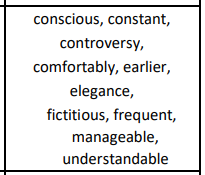 Spelling test: Group BSpelling test: Year 6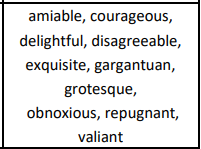 SpellingsincorrectsubjectbelievewildlybravelythoughtfullySpellingshourlymissedsupposedailydescendautomatically